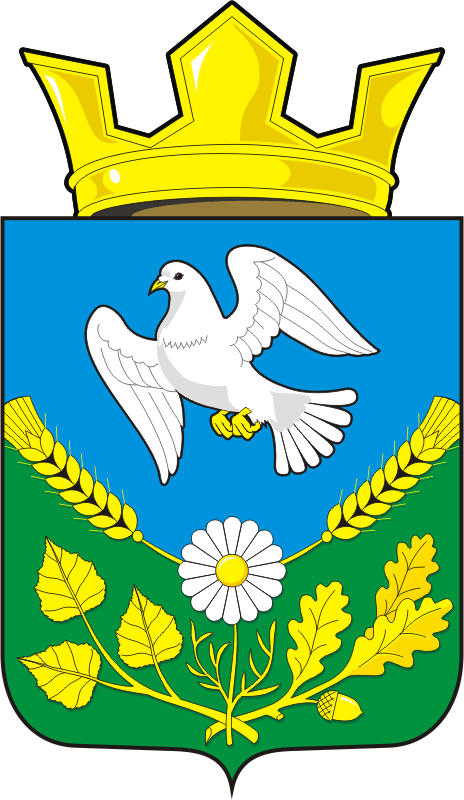 СОВЕТ ДЕПУТАТОВ МУНИЦИПАЛЬНОГО ОБРАЗОВАНИЯНАДЕЖДИНСКИЙ СЕЛЬСОВЕТ САРАКТАШСКОГО РАЙОНАОРЕНБУРГСКОЙ ОБЛАСТИЧЕТВЕРТОГО СОЗЫВАРЕШЕНИЕзаседания Совета депутатовмуниципального образования Надеждинский сельсоветчетвертого созыва10.10.2022                                                                                  № 79Об итогах исполнения бюджета  за 9 месяцев 2022 годВ соответствии со статьями 12, 132  Конституции Российской Федерации, статьи 272 Бюджетного кодекса Российской Федерации, статьи 35 Федерального закона от 06.10.2003 № 131-ФЗ «Об общих принципах организации местного самоуправления  в Российской Федерации» и руководствуясь статьей 21 Устава Надеждинского сельсовета, рассмотрев итоги исполнения  бюджета за 9 месяцев 2022 года   по администрации Надеждинского сельсоветаСовет депутатов Надеждинского сельсоветаРЕШИЛ:  1. Утвердить отчет об исполнении бюджета  за 9 месяцев  2022 года по доходам в сумме  11 465 598,74  рублей и по расходам в сумме 10 972 287,65 рублей. 2. Решение вступает в силу с момента подписания и подлежит размещению на сайте администрации НадеждинскогосельсоветаСаракташского района Оренбургской области. 3. Контроль за исполнением  данного решения возложить на постоянную бюджетную политику  (Сметанина С.Г.).Председатель Совета депутатов сельсовета    _____________Н.И.АндрейчеваГлава муниципального образования        _____________О.А.ТимкоРазослано: администрации р-на, прокуратуре района, постоянной комиссии.